T.C.ORTA DOĞU TEKNİK ÜNİVERSİTESİ YAPI İŞLERİ VE TEKNİK DAİRE BAŞKANLIĞI Satın Alma Birimi DUYURU 									11/10/2019          Yapı İşleri ve Teknik Daire Başkanlığı’nca “ASANSÖRLER İÇİN MALZEME ALIM”  işi Doğrudan Temin (22/d)  ile yaptırılacaktır. İlgililerin Başkanlığımız Satın Alma Birimine 15/10/2019 Salı günü saat 14:00’e kadar tekliflerini sunmaları rica olunur.  Saat 14:00’den sonra gelen teklifler değerlendirilmeye alınmayacaktır.          Saygılarımla.  AÇIKLAMA:  *    Teklif zarfları Satın Alma Birimi’nden Veli YEŞİLSU’ya ( 210 61 66 ) elden teslim edilecektir. ** İlgili firmalara Elektrik İşletme Müdürlüğü personeli Teknisyen Mesut BOLAT(210 75 53)  tarafından malzemelerle ilgili bilgi verilecektir.** Doğrudan temin ile ilgili duyuru, numune gördü, malzeme listesi, teknik şartname ve sonuç bilgilerine   http://satinalma.yitdb.metu.edu.tr/ linkinden erişebilirsiniz.Cahit KÖKSAL Araştırmacı Satın Alma Birim YöneticisiSIRA NOAÇIKLAMALAR/ MALZEMELRİN CİNSİMİKTARIBİRİMİ1FREN BOBİNİ(TAMİR)1ADET2BUTON KOTROL KARTI1ADET3LAMİNE KAPI CAMI1ADET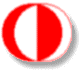 